TEHNISKĀ SPECIFIKĀCIJA Nr. TS_1510.001 v1Mikroommetrs kontakta pārejas pretestības mērīšanaiAttēlam ir informatīvs raksturs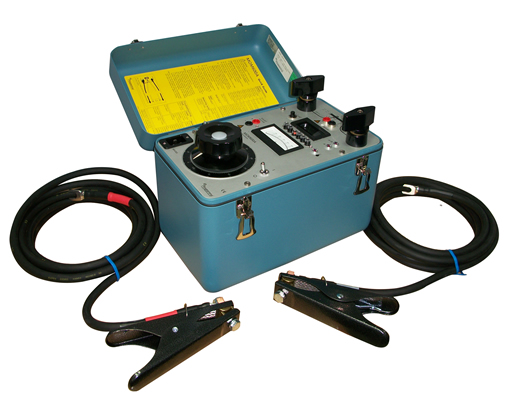 Nr.p.k.AprakstsMinimāla tehniskā prasībaPiedāvātā produkta konkrētais tehniskais aprakstsAvotsPiezīmesA daļaObligātas prasības1.Vispārīgā informācija1.1.Ražotājs (nosaukums, atrašanās vieta).Norādīt informāciju1.2.1510.001 Mikroommetrs kontakta pārejas pretestības mērīšanaiNorādīt pilnu preces tipa apzīmējumu1.3.Oriģinālā lietošanas instrukcijaLV vai EN vai RU1.4.Parauga piegādes laiks tehniskajai izvērtēšanai (pēc pieprasījuma), darba dienas15 darba dienas2.Dokumentācija2.1.Ir iesniegts preces attēls, kurš atbilst sekojošām prasībām: ".jpg" vai “.jpeg” formātā;izšķiršanas spēja ne mazāka par 2Mpix;ir iespēja redzēt  visu produktu un izlasīt visus uzrakstus uz tā;attēls nav papildināts ar reklāmu..Atbilst2.2.Oriģinālā lietošanas instrukcijaLV vai EN vai RU3.Tehniskā informācija3.1.DisplejsCiparu indikācija ar apgaismojumu 3.2.Displeja izšķirtspēja  ≥ 256 x 128ppi 3.3.Gabarītu izmērs: ≤ (50x30x40) cm3.4Svars ≤ 25 kg.3.5Ieejas strāvas patēriņš  pie 600A slogošanas ≤ 32A3.6.Barošana230V (50Hz)4.Mērīšanas informācija4.1.Ģenerēšanas strāva1A-600A4.2.Jābūt iespējai nomērīt 50µOhm  kontaktu pārejas pretestību ar precizitāti ≤±1.5 µOhm4.3.Jābūt iespējai nomērīt 300µOhm  kontaktu pārejas pretestību ar precizitāti ≤±4.5 µOhm4.4.Jābūt iespējai nomērīt 700µOhm  kontaktu pārejas pretestību ar precizitāti ≤±8.5 µOhm5.Vides nosacījumi5.1.Minimāla darba temperatūra≤ 0 ºC  5.2.Maksimāla darba temperatūra≥ +40 ºC6.Obligātā komplektācija6.1Transportēšanas somaCieta6.2.Obligātajai komplektācijai jābūt saderīgai ar mēraparātuIr6.3.Mikroommetram jābūt nokomplektētam ar mērīšanas vadiem un spailēm Ir 6.4.Slogošanas kabeļu komplekts no 2 gab. ar šķērsgriezumu (mm2) un garumu (m), spailes komplektā 50mm2 / 5 m6.5Sprieguma krituma mērīšanas vadi ar spailēm 2 gab. / 5 mB daļaNeobligātās prasības1.Aizsardzības klaseIP542.Iespēja nomērīt kontaktu pārejas pretestību bez zemējuma atvienošanas (both side grounded unit measurement) Ir 